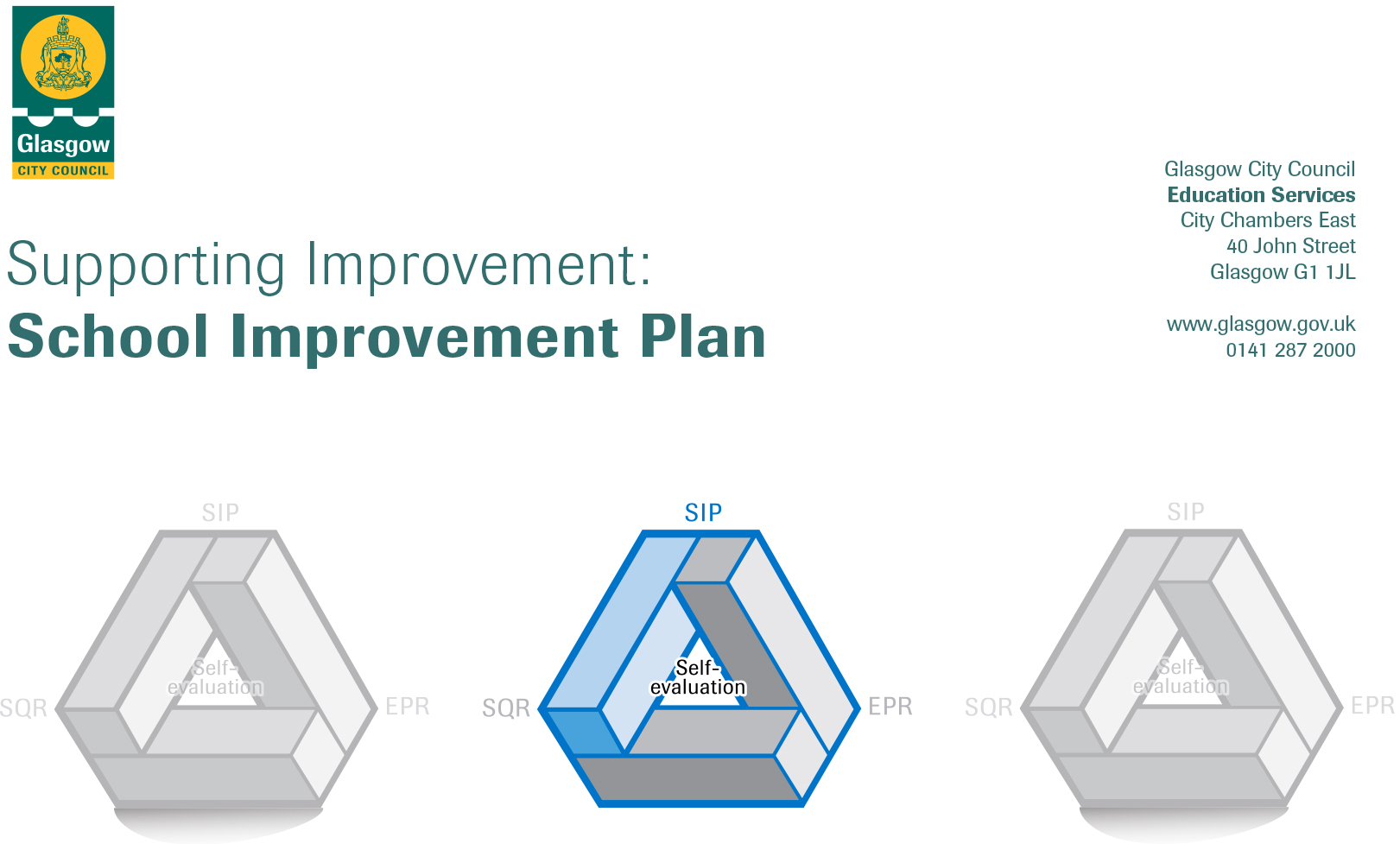 Session: 2019-20CONTENTS1.	Vision, Values and Aims2.	Summary of Self-Evaluation Process / Priorities for Improvement in the current session3.         Action Planning Action Plan Summary for StakeholdersEstablishmentLanga Street Nursery SchoolHead of EstablishmentKate LennieArea/Local Improvement GroupNorth West Lig1Head of ServiceJim WilsonArea Education Officer/Quality Improvement OfficerRachel Binnie. David Byrne1. Our Vision, Values and AimsAt Langa Street Nursery School, we want the best for our children, parents and staff. We will create a nurturing environment, where we learn and grow together, to be the best we can. ValuesThe best interests of children are promoted throughout the nursery.We value and celebrate our rich cultural heritage.The views of children, parents, partners and staff support improvements.The nursery promotes openness, honesty, trust and kindness.AimsTo provide a safe, healthy and motivating learning environment.To provide a warm and welcoming atmosphere, which promotes inclusion, fairness and respect To help children to develop as confident, caring, independent learners2. Summary of our self-evaluation process. Our self- evaluation is focused on key aspects of children’s successes, achievements and well-being. There continues to be a focus on improvements to learning and teaching and also in the way we recognise and celebrate the successes and achievements of all children and our engagement in family learning. Questionnaires, comment slips, and ongoing discussion are used to seek feedback and suggestions for improvement from parents and staff help us plan future programmes.Parents who took part in our school transition workshops this year provided positive feedback, telling us how useful the meetings were. Almost all our school leaving parents responded to our exit survey and told us they agreed or strongly agreed that they enjoyed the experience of being part of their child’s learning and development at Langa Street Nursery. Strengths identified:Our vision is based firmly on high quality early learning and care for our children.  We work hard in order for all our children to become successful, confident learners who achieve across a range of areas. A continued strong focus on health and wellbeing ensures this is embedded in daily practice and has a positive impact on children’s learning. Our strong ethos, shared values and strong commitment to team work is evident in the very good relationships that exist between staff and also with parents and children. We value the views of our service users and strive to use this information to improve our service.Priorities for development:1: Leadership of change2: Numeracy and Maths3: Recognition as a Language and Communication Friendly Nursery3.  Action Planning3.  Action Planning3.  Action Planning3.  Action Planning3.  Action Planning3.  Action Planning3.  Action Planning3.  Action PlanningNo.Quality Indicator Priority Leadership of change11.1, 1,3, 1.4, 2.7Develop our provision in order to meet the needs of our children and families in line with the priorities laid out for Early Learning and Childcare in the new National Standard for expansion in 2020Tasks to achieve priority  Timescaleand checkpoints             Evidence of Impact > (data, observation, views) Introduction of extended day service, including new staff working pattern in place, ensuring effective delivery of 900 hours provision for entitled children and familiesTerm 1-4 Aug 19- June 20 Self-evaluation through gathering staff feedback, parent’s views, and observations of children and children’s questionnaires will inform us if the pace of change is having a positive impact on children’s well-being. Review and revise current staff induction/mentoring/coaching programme to support all new staff required to implement changes. Contact ELC manager re new staff induction training.Term 1Aug 19- October 19Staff will have opportunities to provide feedback regularly on the effectiveness of induction and mentoring processes through team meetings and questionnaires aimed at ensuring continuous improvement.Shared practice visits/discussions with SMT from a variety of early years settings to consider new ways in which to effectively implement pace of change. Term 1-4Aug 19- June 20Effective collaboration is taking place throughout our learning community and beyond in the form of LIG meetings and Early Years Heads meeting and forums to support SMT. Evaluate the impact the proposed change will have on the pace of the day for staff and children, making amendments including any to the environment, to suit the needs of the children within the new extended hours and provision.Term 1-4Aug 19- June 20 The successful implementation of meeting the proposed targets will be done with the collaboration and support from our change link manager, Cordia,  ELC manger and HR, and will have an impact on improvements for our children and families. Staff leading on this priority – including partners                                                                                                                            Resources and staff developmentHead of Nursery Kate LennieTeam Leader Elaine DuttonPractitionersELC manager Alison BowersChange Link Manger Annette NotaroQuestionnaire FeedbackCPD manager to support staff developmentNew Staff Induction ProgrammeMentoring and coaching CPDAdditional financial support for resources and changes to environment Timetable for good practice visits discussed with other senior leaders (Heads of Establishments in LIG)Quality Indicator Priority:   Numeracy and Maths22.2, 2.3Raising attainment  in numeracy and mathsTasks to achieve priority  Timescaleand checkpoints   Evidence of Impact > (data, observation, views)Glasgow Count Numeracy Trackers Introduction to practitionersTerm 1August 2019We will use information gathered from trackers to ensure all practitioners are confident in making sound judgements around children’s progress and learning.Glasgow Counts numeracy  tracker training for practitionersTerm 1August-Oct 19Team leader will lead staff training in this.LEL will develop programmes to support this.Feedback from staff to support self-evaluation.Support joint working group with TL,LEL and LPATerm 1-4August –June 20Effective collaboration within LIG and LEL base. Opportunities for moderation within LC to be considered.All practitioners to further develop their understanding, use and knowledge of early level numeracy benchmarkTerm 1-4August –June 20CPD sourced to ensure we have innovative and creative programmes in place to support early level numeracy.Review of existing resourcesTerm 1Aug 19Carry out extensive audit to ensure appropriate resources are in place to support children’s progress in numeracy and maths Staff leading on this priority – including partners                                                                                                                            Resources and staff developmentHead of Nursery Kate LennieTeam Leader Elaine DuttonPractitionersLEL supportJohn Paul LCLIGBudget managed to purchase resourcesTeam Leader trainingContact LEL to provide additional supportCPD manager/Twilight training sessionsQuality Indicator  Priority 32.3, 3.1  Begin process of accreditation to become a Language and Communication Friendly NurseryTasks to achieve priority  Timescaleand checkpoints             Evidence of Impact > (data, observation, views)Refresh current action plan in the five indicators to identify improvements required.Term 1Aug 19All practitioners will become aware of requirements for accreditationAll new staff to have individual mentoring support to allow them to become familiar with LCFE process.Term 1Aug 19Implementation questionnaire to establish knowledge and understanding of LCFE principlesMentoring visit to support processTerm 1 Aug-Oct 19Areas of development addressed for all practitionersInclude Peer observations in self-evaluation processPeer observations support practice and promote opportunities for speech language and communication for all children across all areas of the playroom.Apply for funding from ELC Inclusion fundAug 19All language and communication will be enhanced with the use of Makaton and board maker signs Request validation visitOct 19Awarded Language and communication friendly nursery status.Staff leading on this priority – including partners                                                                                                                            Resources and staff developmentHead of Nursery Kate LennieTeam Leader Elaine DuttonAll PractitionersEP. Patricia MurraySpeech and Language link practitioner Jennifer FlemmingLanguage and Communication Friendly Validation TeamManagement of budget to support CPD and resourcesDevelop CDP calendar to support practitioners developing skillsMentor supportAccreditation Tasks to achieve priority  Timescaleand checkpoints             Evidence of Impact > (data, observation, views)Staff leading on this priority – including partners                                                                                                                            Resources and staff development